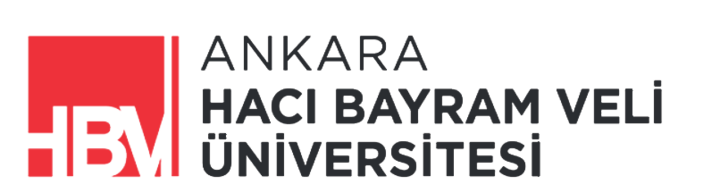 GÜZEL SANATLAR FAKÜLTESİÖZEL YETENEK SINAVI KILAVUZU2022TEMEL İLKE VE KURALLAR2022-2023 Eğitim-Öğretim yılı için Üniversitemiz Güzel Sanatlar Fakültesi’nin Resim Bölümüne ve Heykel Bölümüne alınacak öğrencilerin Özel Yetenek Sınavı ve sınav sonrası işlemlere ilişkin kurallar bu kılavuzda yer almaktadır. Başvurular on-line olarak “başvuru modülü” üzerinden alınacak olup sınav başvuru modülü, sınav ile ilgili açıklamalar, duyurular, sınav ve yerleştirmelere ilişkin bilgiler Fakültemize ait www.hacibayram.edu.tr/gsf web adresinden kamuoyuna duyurulacaktır. İnternet sayfasından yapılan duyurular adaylara tebliğ hükmündedir. Bu nedenle sınava girecek adayların Güzel Sanatlar Fakültesi resmi internet sayfasını kontrol etmeleri yararlarına olacaktır. YETENEK SINAVLARINA BAŞVURU KOŞULLARI2022 TYT puanı 150 ve üzeri olan adaylar, en fazla 1 (bir) bölüm tercihi yaparak sınavlara başvurabilirler. TYT puanı 2 yıl süre ile geçerli olduğundan, 2021-TYT puanı 200 ve üzeri olan adaylar istedikleri takdirde 2022-YKS’nin hiçbir oturumuna girmeden 2021-TYT puanını 2022-YKS yerleştirmelerinde kullanabileceklerdir. Bu durumda olup yapılacak özel yetenek sınavı sonucu yükseköğretim programlarına yerleşmek isteyen adayların da Dönüştürülmüş Puanlarının hesaplanabilmesi için 2022-YKS’ye başvuru yapmaları zorunludur.ENGELLİ ADAYLARIN BAŞVURU KOŞULLARI Engelli adaylardan (bedensel engelli, görme engelli, işitme engelli, MR (mental retardasyon) ile “yaygın gelişimsel bozukluklar” (otizm spektrum bozuklukları (OSB), Asperger sendromu, RETT sendromu, dezintegratif bozukluklar, sınıflanamayan grupta yer alan yaygın gelişimsel bozukluklar) hesaplanmış TYT puanı olanlar durumlarını ilgili yükseköğretim kurumuna “engelli sağlık kurulu raporu” ile belgelemeleri kaydıyla, özel yetenek sınavlarına kabul edilir. Bu adayların puanları, sınavın yapıldığı yıl dâhil 2 yıl süreyle geçerli olup 2021-YKS’de 100 ve üzeri puanı olan adaylar bu puanlarını 2022 YKS’ de özel yetenek sınavı başvurularında kullanabilecektir. Yukarıda belirtilen engeli olan adayların, durumlarını “engelli sağlık kurulu raporu” ile belgelemeleri kaydıyla özel yetenek sınavı ile öğrenci alan programlara başvurmaları halinde TYT puanları değerlendirmeye katılmadan (Kılavuzda yer alan formül kullanılmadan) kendi aralarında yapılacak ayrı bir yetenek sınav sonucuna göre değerlendirilerek, yetenek sınavını kazananların kayıtları yapılır. Adaylar, en fazla 1 (bir) bölüm tercihi yaparak sınavlara başvurabilirler. BAŞVURU VE SINAV TAKVİMİBAŞVURU İŞLEMLERİ İÇİN GEREKLİ BELGELERİBaşvurular başvuru modülü üzerinden on-line olarak yapılacaktır. Başvurunun değerlendirilmeye alınabilmesi için aşağıda belirtilen belgelerin başvuru modülü üzerinden girilmesi/yüklenmesi gerekmektedir.Adayların şahsen veya posta yolu ile yapacakları başvurular kabul edilmeyecektir.Kimlik FotokopisiYeni çekilmiş 1 adet (4,5×6,0 cm) boyutunda vesikalık fotoğraf (Başvuru modülüne yüklenen fotoğraflar kesin kayıt hakkı kazanılması halinde kimlik basımında kullanılacaktır.) ÖSYM sınav sonuç belgesi (Belge doğrulama kodu yer almalıdır).Engelli kontenjanından başvuracak adayların engelli sağlık kurulu raporu.Sınava girerken adaylar başvuru modülü üzerinden alacakları sınav giriş belgesi ile birlikte fotoğraflı özel kimlik belgelerini de yanlarında bulundurmak zorundadırlar. ÖZEL YETENEK SINAVI 2022 yılı Özel Yetenek Sınavı, genel olarak adayların çizim yeteneklerini, yaratıcılığı kullanma becerilerini ve başvurdukları sanat alanlarına yatkınlıklarını ölçmeyi amaçlayan İmgesel Çizim Sınavı’ndan oluşacaktır. Sınavlar tek oturum olarak yapılacaktır. Sınav süresi 90 dakikadır. Sınava girecek adayın yüzü kimlik tespitini sağlayacak biçimde açık olmalıdır. Kimlik ve güvenlik kontrolleri ile salona giriş işlemlerinin zamanında yapılabilmesi için, adayların sınav saatinden en az 30 (otuz) dakika önce sınav yapılacak alanda olmaları gerekmektedir. Belirtilen yer ve zamanda sınava girmeyen aday hakkını kaybetmiş sayılacaktır.Adaylara, sınavda kullanacakları resim kâğıdı sınav görevlileri tarafından verilecektir. Adaylar sınav kâğıtlarının üzerinde bulunan bilgileri tükenmez kalem ile eksiksiz olarak dolduracak ve imza için ayrılan yeri imzalayacaklardır.SINAV YERİ ve ZAMANISınav Yeri: Ankara Hacı Bayram Veli Üniversitesi Gölbaşı Yerleşkesi Güzel Sanatlar Fakültesi Sınav Salonları. (Gölbaşı Kampüs)Sınav Zamanı :   Resim Bölümü  01 Eylül 2022 Perşembe  Saat:10.30-12.00Heykel Bölümü 02 Eylül 2022 Cuma  Saat 10.30-12.00Sınav başlamasından ilk (30) dakika içinde adaylar dışarı çıkamaz. Sınav bitimine 15 (on beş) dakika kala adaylar sınav salonundan dışarı çıkamazlar.SINAV SIRASINDA ADAYIN YANINDA BULUNDURMASI GEREKEN BELGE VE MALZEMELERSınava Giriş BelgesiKimlik Belgesi (T.C. Kimlik Kartı, Nüfus Cüzdanı, Ehliyet, Pasaport).Çizim Kalemi, Silgi, 35x50 cm Duralit (Altlık), Kıskaç.SINAVDA UYULMASI GEREKEN KURALLARAnkara Hacı Bayram Veli Üniversitesi Güzel Sanatlar Fakültesi Özel Yetenek Sınavı'na başvuruda bulunan tüm adaylar aşağıda belirtilen sınav kurallarına uymakla yükümlüdür. Kurallara uymayan adaylar, sınava ilişkin tüm haklarını kaybederler.Adaylar sınav süresince Sınava Giriş Belgesi ile birlikte resimli özel kimlik belgelerini de yanlarında taşımak zorundadırlar. Özel kimlik belgesi (Nüfus Cüzdanı, Ehliyet, Pasaport) olmayan ve sınav kimlik belgelerini kaybeden adaylar sınavlara alınmazlar. Her sınav öncesinde kimlik kontrolü yapılacaktır.Sınav salonunda cep telefonları mutlak surette kapalı konumda olmalıdır. Sınava açık cep telefonu, bilgisayar, tablet vb. iletişim araçları ile giren adayların sınavı iptal edilir. Sınav esnasında kayıt almak yasaktır.Adaylar, www.hacibayram.edu.tr/gsf  web sitelerinde ilan edilmiş olan Sınav Salonunda sınava girmek ve kendilerine ait sıra numarası için ayrılmış olan sandalyeye oturmak zorundadırlar.Sınav, salon başkanlarının ve gözetmenlerin kontrolünde yapılır. Adaylar, salon başkanları ve gözetmenler tarafından verilen her tür uyarıyı dikkate almakla yükümlüdür. Sınava başlamak, bitirmek konusunda salon başkanları tarafından verilen bilgi ve uyarıları dikkate almayan adayların sınava ilişkin hakları iptal olur.Sınavda, kopya çekmek, diğer adayları rahatsız edecek türde davranışlarda bulunmak (gürültü yapmak, sakız çiğnemek, çıtırtılı gıdalar tüketmek vb. diğer adayların sınav konsantrasyonunu bozmaya yönelik her tür davranış) yasaktır.Sınav kağıdında isim için ayrılan alan dışındaki bölgelere isim yazmak, özel işaretler vb. koymak yasaktır.Adaylar Sınav başlama saatinden 30 dakika öncesinde sınav salonu önünde hazır bulunmalıdır. Sınav başlama saatinden sonra hiçbir aday sınav salonuna kabul edilmeyecektir.Yukarıda sözü geçen durumlardan herhangi biri tespit edildiğinde, aday başvurusuna ilişkin her türlü hakkını kaybeder.SINAVININ DEĞERLENDİRİLMESİ VE PUAN HESAPLAMALARIÖzel Yetenek Sınavı ile öğrenci alan Programlar için oluşturulan Özel Yetenek Sınav Jürileri adayların İmgesel Çizim çalışmalarını 100 tam puan üzerinden değerlendirme yapacaktır. *Özel Yetenek Sınav Puanı (ÖYSP) 60 (altmış) puanın altında kalan adaylar değerlendirme dışında tutulacaktır.Yerleştirmeye esas olan puanın hesaplanması için aşağıdaki üç puan belli ağırlıklarla çarpılarak toplamı alınacaktır. • Özel Yetenek Sınav Puanı (ÖYSP) • Ortaöğretim Başarı Puanı • 2022-TYT Puanı (TYT-P) Aday aynı alandan geliyorsa (30.03.2012 tarihi itibarıyla bir mesleğe yönelik program uygulayan ortaöğretim kurumlarından mezun olan veya belirtilen tarih ve öncesinde öğrenim görmekte olan öğrenciler için uygulanacaktır. İlgili ortaöğretim kurumuna 30.03.2012 tarihinden sonra kayıt olan adaylar için uygulanmayacaktır):                              YP = (0,55 x ÖYSP x 5) + (0,12 x OBP) + (0,45 x TYT-P)+ ( 0,06 x OBP ) Aday diğer alanlardan geliyorsa: YP = (0,55 x ÖYSP x 5) + (0,12 x OBP) + (0,45 x TYT-P) 2021-YKS puanları ile bir yükseköğretim programına yerleştirilen veya özel yetenek sınavı sonucu kayıt olan adayların ortaöğretim başarı puanlarına ilişkin katsayıları yarıya düşürülecektir. Adaylar YP puanlarına göre en yüksek puandan başlamak üzere sıraya konacak ve kontenjan sayısı kadar aday sınavı kazanmış olacaktır.ALANDAN KABUL EDİLEN ORTAÖĞRETİM PROGRAMLARISONUÇLARIN AÇIKLANMASI VE KESİN KAYITLAR  Asıl aday listesi Yerleştirme Puanlarına (YP) göre en yüksek puandan en düşüğe doğru sıralanır. Programların kontenjan sayısı kadar asıl aday kesin kayıt yaptırma hakkı kazanır. Yerleştirme Puanlarının (YP) eşit olması durumunda TYT puanı yüksek olan aday sıralamada üstte yer alır. Sınav sonuçları, kayıt için gerekli belgeler ve kayıt tarihleri www.hacibayram.edu.tr ve www.hacibayram.edu.tr/gsf  web sitelerinde ilan edilir. Bu çerçevede, ilan edilen kurallara uymayan, kayıt için gerekli belgelere sahip olmayan ve ilan edilen tarih ve saatlerde ilgili birime başvuruda bulunmayan adaylar kayıt yaptırma haklarını kaybederler.YEDEK ADAY KAYIT İŞLEMLERİAsıl aday sıralamasından sonra program kontenjanının dışında kalan 100 aday Yerleştirme Puanlarına (YP) göre 60 (altmış) puan ve üzeri alan en yüksek puandan en düşüğe doğru sıralanır yedek aday olarak ilan edilir. Yerleştirme Puanlarına (YP) eşit olması durumunda TYT puanı yüksek olan aday sıralamada üstte yer alır. Yedek adayların kayıt işlemleri için gerekli belgeler ve kayıt tarihleri www.hacibayram.edu.tr ve www.hacibayram.edu.tr/gsf  web sitelerinde ilan edilir. Yedek aday yerleştirilmesi işlemine ilgili programın kontenjanı dolana kadar devam edilir.  Kayıt için gerekli belgelere sahip olmayan ve ilan edilen tarih ve saatlerde ilgili birime başvuruda bulunmayan yedek adaylar kayıt yaptırma haklarını kaybederler.SINAV SONUÇLARINA İTİRAZ HAKKISınav Sonucuna itiraz etmek isteyen adaylar, Ankara Hacı Bayram Veli Üniversitesi Öğrenci İşleri Daire Başkanlığına bir dilekçe ile sonucun ilanından itibaren 3 gün içerisinde başvurmak zorundadır. Fakülte tarafından kurulacak olan İtiraz Komisyonu dilekçenin ulaştığı tarihten itibaren 3 gün içerisinde olası maddi hataları inceleyerek, sonucu taraflara bildirir. Özel Yetenek Sınavı İle Öğrenci Alan Programlar ve Kontenjan BilgileriÖzel Yetenek Sınavı İle Öğrenci Alan Programlar ve Kontenjan BilgileriÖzel Yetenek Sınavı İle Öğrenci Alan Programlar ve Kontenjan BilgileriÖzel Yetenek Sınavı İle Öğrenci Alan Programlar ve Kontenjan BilgileriProgramKontenjanEngelli KontenjanToplamHeykel14115Resim23225Başvuru İçin Gerekli TYT PuanlarıBaşvuru İçin Gerekli TYT PuanlarıBaşvuru İçin Gerekli TYT PuanlarıProgram2022 TYTEngelli Adaylar 2022 TYTHeykel150 ve üzeri100 ve üzeriResim150 ve üzeri100 ve üzeri* Yalnızca bir programa başvuru yapılabilir.* Yalnızca bir programa başvuru yapılabilir.* Yalnızca bir programa başvuru yapılabilir.BAŞVURU VE SINAV TAKVİMİBAŞVURU VE SINAV TAKVİMİBAŞVURU VE SINAV TAKVİMİBAŞVURU VE SINAV TAKVİMİBAŞVURU VE SINAV TAKVİMİHeykel BölümüHeykel BölümüResim BölümüResim BölümüBaşlangıçBitiş Başlangıç Bitiş Başvuruların Alınması15.08.202219.08.202215.08.202219.08.2022Başvuru Sıralamasının Tespiti ve İlanı22.08.202226.08.202222.08.202226.08.2022Sınav02.09.202202.09.202201.09.202201.09.2022Sınav Sonuçlarının İlanı06.09.202206.09.202206.09.202206.09.2022Asıl Kayıt Hakkı Kazananların Kayıtları 09.09.202209.09.202209.09.202209.09.2022Yedek Kayıtlar14.09.202214.09.202214.09.202214.09.2022Alandan Kabul Edilen Ortaöğretim ProgramlarıAlandan Kabul Edilen Ortaöğretim ProgramlarıAlandan Kabul Edilen Ortaöğretim ProgramlarıAlan KodAlan AdıDal Kod – Dal Adı6046Sanat (Konservatuar – Güzel Sanatlar Lisesi)102 - RESİM